
Week 26 I ask Jesus for the grace to have my eyes opened—to see who he is and be able to follow him “to Jerusalem.” I ask to see him in the marginal and broken people of today. In my own words, what I ask is . . .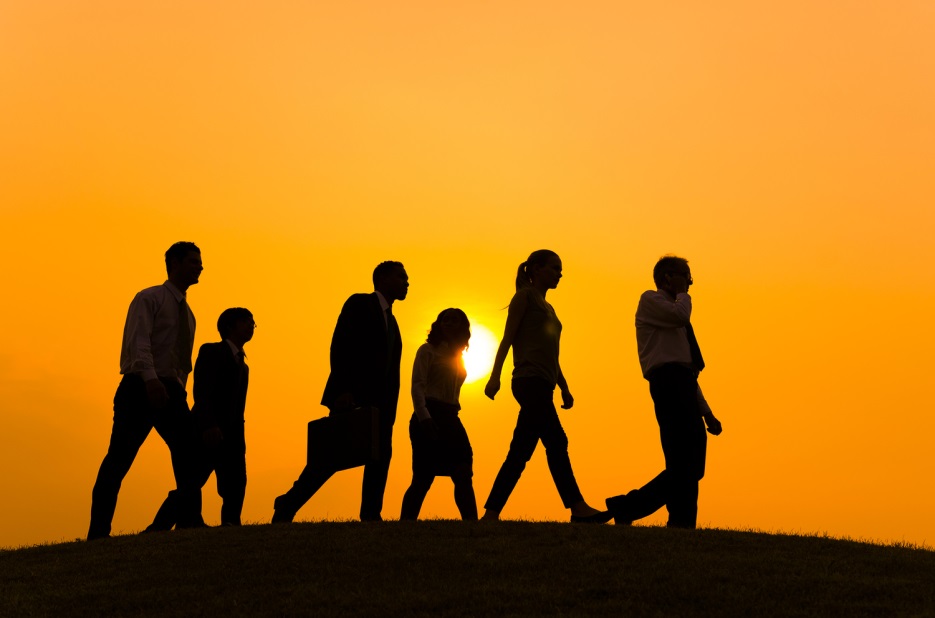 If any of you want to be my followers, you must forget about yourself.  You must take up your cross and follow me.  If you want to save your life, you will destroy it.  Bu t if you give up your life for me and for the good news, you will save it.  What will you gain, if you own the whole world but destroy yourself?  What could you give to get back your soul?        -Mark 8:34-37                                                     ReadingBrackley – 18. The Grace of Compassion  pp. 174-178                                                 We are now at Ignatius’  “Week Three” in both B. and C. Contemplating Jesus’ suffering and death intensifies our union with him and should draw us to know and love the crucified people of today.Creighton – 26. Jesus Heals His Disciples’ Blindness, Journeys to Jerusalem  pp. 233-239
SuggestionRe-read p. 234, paragraphs  2 and 3: What greatness do you seek?  What little ones do  you embrace? What happens inside of you when at this point in our retreat Jesus says  Your eyes are healed because of your faith?Scripture Mark 8:22-37; 9:30-37; 10:32-52: Any part of these is suitable for Ignatian “contemplation.”



~~~~~Summing up the week:  Was I surprised by anything I read or prayed or felt or experienced?Journaling:  Have I learned anything from the readings, scripture, or my prayers that I want to hold on to?Group Meeting:  From my praying the Sp. Exs., what do I want to bring to the group?